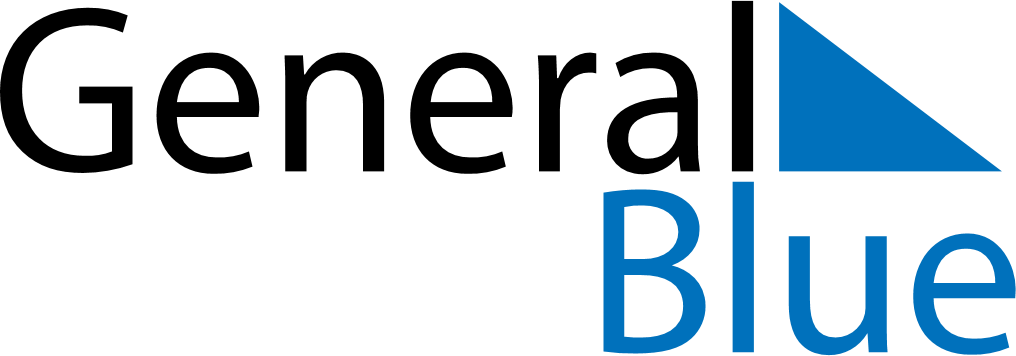 October 2024October 2024October 2024October 2024October 2024October 2024Mandal, Bulgan, MongoliaMandal, Bulgan, MongoliaMandal, Bulgan, MongoliaMandal, Bulgan, MongoliaMandal, Bulgan, MongoliaMandal, Bulgan, MongoliaSunday Monday Tuesday Wednesday Thursday Friday Saturday 1 2 3 4 5 Sunrise: 7:05 AM Sunset: 6:45 PM Daylight: 11 hours and 40 minutes. Sunrise: 7:06 AM Sunset: 6:43 PM Daylight: 11 hours and 36 minutes. Sunrise: 7:08 AM Sunset: 6:41 PM Daylight: 11 hours and 33 minutes. Sunrise: 7:09 AM Sunset: 6:39 PM Daylight: 11 hours and 29 minutes. Sunrise: 7:11 AM Sunset: 6:37 PM Daylight: 11 hours and 26 minutes. 6 7 8 9 10 11 12 Sunrise: 7:12 AM Sunset: 6:35 PM Daylight: 11 hours and 22 minutes. Sunrise: 7:14 AM Sunset: 6:33 PM Daylight: 11 hours and 18 minutes. Sunrise: 7:15 AM Sunset: 6:31 PM Daylight: 11 hours and 15 minutes. Sunrise: 7:17 AM Sunset: 6:29 PM Daylight: 11 hours and 11 minutes. Sunrise: 7:18 AM Sunset: 6:27 PM Daylight: 11 hours and 8 minutes. Sunrise: 7:20 AM Sunset: 6:25 PM Daylight: 11 hours and 4 minutes. Sunrise: 7:21 AM Sunset: 6:23 PM Daylight: 11 hours and 1 minute. 13 14 15 16 17 18 19 Sunrise: 7:23 AM Sunset: 6:21 PM Daylight: 10 hours and 57 minutes. Sunrise: 7:24 AM Sunset: 6:19 PM Daylight: 10 hours and 54 minutes. Sunrise: 7:26 AM Sunset: 6:17 PM Daylight: 10 hours and 51 minutes. Sunrise: 7:27 AM Sunset: 6:15 PM Daylight: 10 hours and 47 minutes. Sunrise: 7:29 AM Sunset: 6:13 PM Daylight: 10 hours and 44 minutes. Sunrise: 7:30 AM Sunset: 6:11 PM Daylight: 10 hours and 40 minutes. Sunrise: 7:32 AM Sunset: 6:09 PM Daylight: 10 hours and 37 minutes. 20 21 22 23 24 25 26 Sunrise: 7:33 AM Sunset: 6:07 PM Daylight: 10 hours and 33 minutes. Sunrise: 7:35 AM Sunset: 6:05 PM Daylight: 10 hours and 30 minutes. Sunrise: 7:36 AM Sunset: 6:03 PM Daylight: 10 hours and 27 minutes. Sunrise: 7:38 AM Sunset: 6:02 PM Daylight: 10 hours and 23 minutes. Sunrise: 7:39 AM Sunset: 6:00 PM Daylight: 10 hours and 20 minutes. Sunrise: 7:41 AM Sunset: 5:58 PM Daylight: 10 hours and 16 minutes. Sunrise: 7:42 AM Sunset: 5:56 PM Daylight: 10 hours and 13 minutes. 27 28 29 30 31 Sunrise: 7:44 AM Sunset: 5:54 PM Daylight: 10 hours and 10 minutes. Sunrise: 7:46 AM Sunset: 5:53 PM Daylight: 10 hours and 7 minutes. Sunrise: 7:47 AM Sunset: 5:51 PM Daylight: 10 hours and 3 minutes. Sunrise: 7:49 AM Sunset: 5:49 PM Daylight: 10 hours and 0 minutes. Sunrise: 7:50 AM Sunset: 5:48 PM Daylight: 9 hours and 57 minutes. 